Publicado en Barcelona el 03/05/2023 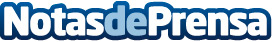 Forankra España lanza la primera Guía Inteligente de estiba en camión para transporte en carreteraEl grupo, especializado en productos y soluciones personalizadas para la sujeción, elevación y la optimización del volumen de carga a lo largo de toda la cadena logística, comparte en esta guía sus conocimientos sobre la estiba y la correcta carga de mercancías en carreteraDatos de contacto:Fran Muñoz+34 659 310 095Nota de prensa publicada en: https://www.notasdeprensa.es/forankra-espana-lanza-la-primera-guia Categorias: Nacional Logística Movilidad y Transporte http://www.notasdeprensa.es